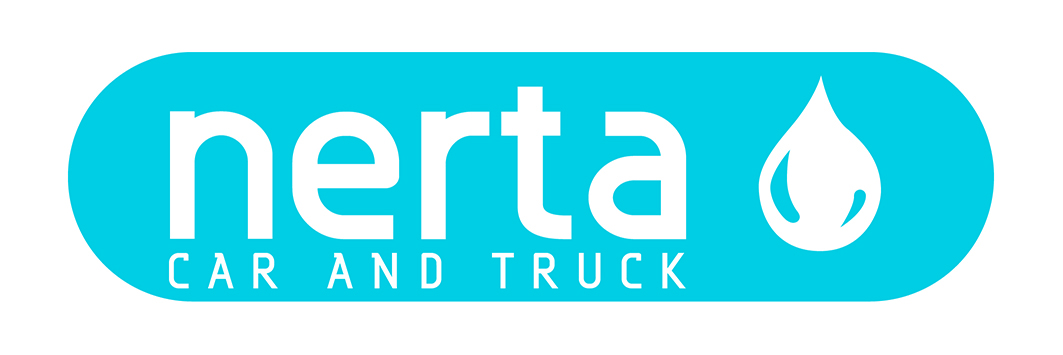 NERTA GLASNET LM30NERTA GLASNET LM30 is a concentrated glass cleaner, without ammonia. Cleans, degreases and gives a high gloss effect. Cleans without leaving any stripes.Instructions for usePure in winter, 25-50% in summer. With spray bottle: spray the surfaces which need to be cleaned, then rub with a sponge. Afterwards, rub dry with a fluff-free cloth. Technical specificationsProduct code	: ENT100902Colour	: BlueFragrance	: CharacteristicFoam Intensity*	: 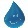 pH 100 %	: 8 ± 1pH 10 %	: 7 ± 1Dosage	: 50 – 100 %Biodegradability of surfactants	: > 90 %Packaging	: 5 – 25 – 200 – 600 – 1000 LSpecific gravity	: 0,985 ± 1%(*)  very weak 	  weak	  fair	  strong	  very strong